Reflexivos Recíprocos El uso de verbos en que los dos sujetos hacen y reciben la misma acción uno hacia el otro.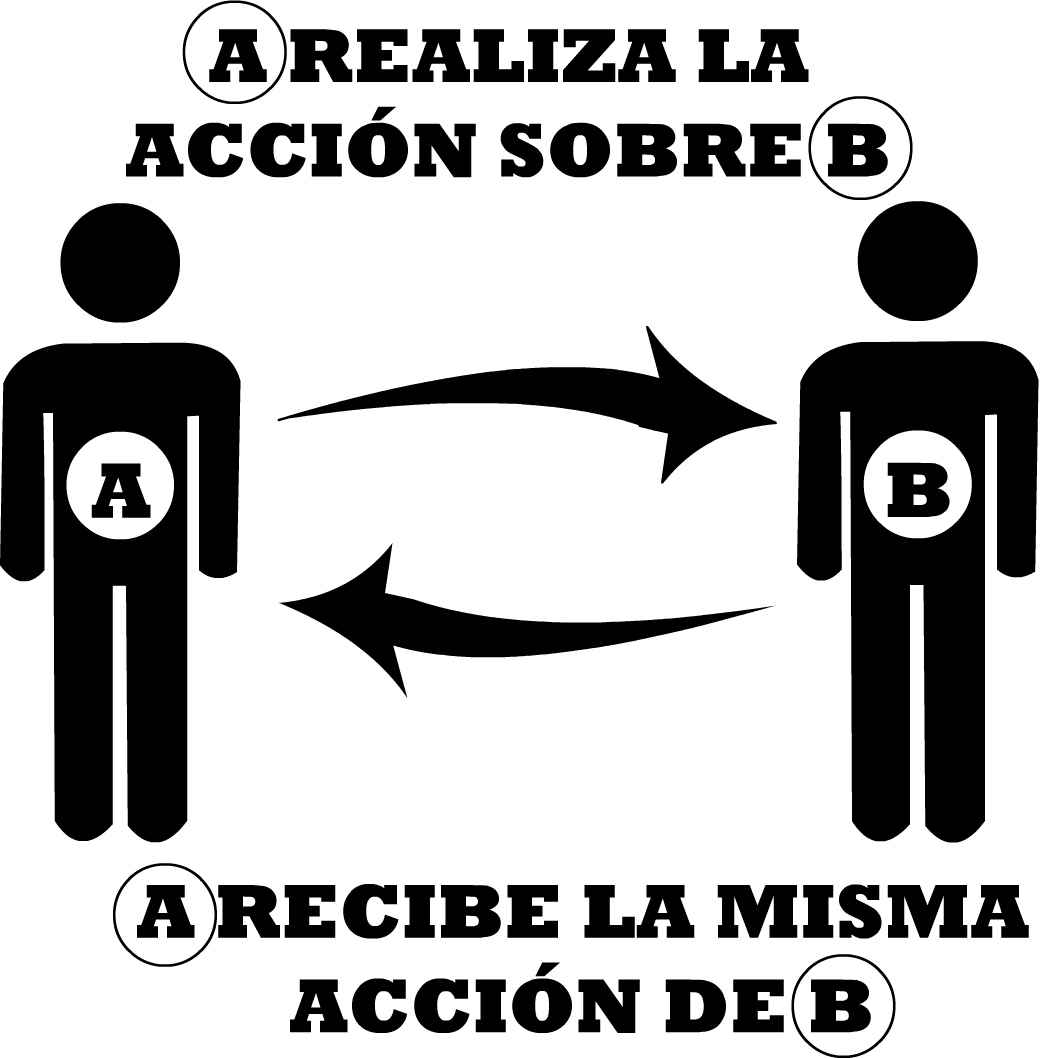 Dado que se necesita un mínimo de dos personas para tener un verbo reflexivo recíproco, solamente se puede conjugar estos verbos en _______________________ o __________________________ (y ____________________________).Verbos que se puede usar en reflexivo recíproco: